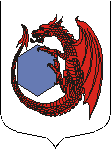 МУНИЦИПАЛЬНОЕ ОБРАЗОВАНИЕ«КУЗЬМОЛОВСКОЕ ГОРОДСКОЕ ПОСЕЛЕНИЕ»ВСЕВОЛОЖСКОГО МУНИЦИПАЛЬНОГО РАЙОНАЛЕНИНГРАДСКОЙ ОБЛАСТИАДМИНИСТРАЦИЯР А С П О Р Я Ж Е Н И Е20 ноября 2020 года                                                                                                     	№183г.п. КузьмоловскийО внесении изменений в Распоряжение администрации МО «Кузьмоловское ГП» от 26.10.2020 № 170На основании Федерального закона от 12 января 1996 г. № 8-ФЗ «О погребении и похоронном деле», Федерального закона от 06.10.2003 N 131-ФЗ «Об общих принципах организации местного самоуправления в Российской Федерации», Постановления Администрации от 27.03.2020 № 44 «Об утверждении Порядка проведения конкурса на право заключения договора на оказание ритуальных услуг на территории МО «Кузьмоловское ГП», в связи с выявленной технической ошибкой внести в Распоряжение администрации МО «Кузьмоловское ГП» от 26.10.2020 № 170 следующие изменения:В раздел 2 п.2 Конкурсной документации, изложить определение ритуальных услуг в след редакции: «ритуальные услуги – результат непосредственного взаимодействия исполнителя, а также деятельности исполнителя по погребению останков, праха умерших, проведению похорон, содержанию мест захоронений. Примечание: под ритуальными услугами следует понимать похоронные и мемориальные услуги. В предмет настоящего конкурса не входят услуги, указанные в ст. 12 Федерального закона от 12.01.1996 N 8-ФЗ "О погребении и похоронном деле"».   Внести изменения в наименование проекта договора, размещенного в п. 2. Раздела 4 конкурсной документации и читать в следующей редакции: «Проект договора на оказание ритуальных услуг на территории муниципального образования «Кузьмоловское городское поселение» Всеволожского муниципального района Ленинградской области».Дополнить проект договора п. 1.4 следующего содержания: «Настоящий договор не распространяется на случаи, указанные в ст. 12 Федерального закона от 12.01.1996 N 8-ФЗ "О погребении и похоронном деле"».Внести изменения в 3.2. проекта Договора (п. 2 Раздел 4 конкурсной документации) и читать в следующей редакции: «3.2. Тарифы на ритуальные услуги устанавливаются Исполнителем самостоятельно, за исключением случаев, установленных действующим законодательством.».Внести изменения в п. 7.2.1.3. Раздела 2 конкурсной документации и читать в следующей редакции: «7.2.1.3. Критерий «Опыт работы». Наличие договоров и актов выполненных работ или оказанных услуг за 2019 и 6 месяцев 2020 года, предметом которых является оказание ритуальных услуг на кладбищах.- Наличие 501 и более договоров и актов выполненных работ или оказанных услуг за 2019 и 6 месяцев 2020 года, предметом которых является оказание ритуальных услуг на кладбищах – 40 баллов;- Наличие от 251 до 500 договоров и актов выполненных работ или оказанных услуг за 2019 и 6 месяцев 2020 года, предметом которых является оказание ритуальных услуг на кладбищах – 30 баллов;- Наличие от 101 до 250 договоров и актов выполненных работ или оказанных услуг за 2019 и 6 месяцев 2020 года, предметом которых является оказание ритуальных услуг на кладбищах – 20 баллов;- Наличие от 1 до 100 договоров и актов выполненных работ или оказанных услуг за 2019 и 6 месяцев 2020 года, предметом которых является оказание ритуальных услуг на кладбищах – 10 баллов;- Отсутствие договоров и актов выполненных работ или оказанных услуг за 2019 и 6 месяцев 2020 года, предметом которых является оказание ритуальных услуг на кладбищах – 0 баллов;При оценке заявок на участие в конкурсе не допускается использование иных критериев.»Внести изменения в приложение 9 к конкурсной документации, в редакции приложения к настоящему распоряжению (Приложение №1 к распоряжению администрации МО «Кузьмоловское ГП» №183 от 17.11.2020).Исключить п. 11.6 Раздела 2 конкурсной документации.Исключить п.п. 6.6, 6.7, 6.8, 6.9 Раздела 3 конкурсной документации.Настоящее распоряжение вступает в силу с момента его издания.Разместить настоящее распоряжение на официальном сайте МО «Кузьмоловское ГП» в сети «Интернет».Контроль за выполнением распоряжения оставляю за собой.Заместитель главы администрации 				    		Ю.М. СпицынПриложение № 1 к распоряжению администрации МО «Кузьмоловское ГП» № 183от 17.11.2020Приложение № 9к конкурсной документацииДЕКЛАРАЦИЯо соответствии претендента на участие в Конкурсена право заключения договора на оказание ритуальных услуг на территории муниципального образования «Кузьмоловское городское поселение» Всеволожского муниципального района Ленинградской области (далее – конкурс), требованиям,установленным пунктами 6.2 раздела II конкурсной документации.Настоящим _______________________________________________________________________                                                               (наименование претендента) в лице, ____________________________________________________________________________      (наименование должности, Ф.И.О. руководителя, уполномоченного лица для юридического лица или ФИО индивидуального предпринимателя),сведения об ИНН претендента ________________________.являясь претендентом в конкурсе, декларирует свое соответствие следующим обязательным требованиям: 1) непроведение ликвидации претендента - юридического лица и отсутствие решения арбитражного суда о признании претендента - юридического лица или индивидуального предпринимателя несостоятельным (банкротом) и об открытии конкурсного производства;2) неприостановление деятельности претендента в порядке, установленном Кодексом Российской Федерации об административных правонарушениях, на дату подачи заявки на участие в конкурсе;3) отсутствие у претендента недоимки по налогам, сборам, задолженности по иным обязательным платежам в бюджеты бюджетной системы Российской Федерации (за исключением сумм, на которые предоставлены отсрочка, рассрочка, инвестиционный налоговый кредит в соответствии с законодательством  Российской Федерации о налогах и сборах, которые реструктурированы в соответствии с законодательством Российской Федерации, по которым имеется вступившее в законную силу решение суда о признании обязанности заявителя по уплате этих сумм исполненной или которые признаны безнадежными к взысканию в соответствии с законодательством  Российской Федерации о налогах и сборах) за прошедший календарный год, размер которых превышает двадцать пять процентов балансовой стоимости активов участника закупки, по данным бухгалтерской отчетности за последний отчетный период. Претендент считается соответствующим установленному требованию в случае, если им в установленном порядке подано заявление об обжаловании указанных недоимки, задолженности и решение по такому заявлению на дату рассмотрения заявки на участие в определении поставщика (подрядчика, исполнителя) не принято;4) отсутствие у претендента - физического лица либо у руководителя, членов коллегиального исполнительного органа или главного бухгалтера юридического лица - претендента закупки судимости за преступления в сфере экономики (за исключением лиц, у которых такая судимость погашена или снята), а также неприменение в отношении указанных физических лиц наказания в виде лишения права занимать определенные должности или заниматься определенной деятельностью, которые связаны с поставкой товара, выполнением работы, оказанием услуги, являющихся объектом осуществляемой закупки, и административного наказания в виде дисквалификации;5) отсутствие между претендентом на участие в конкурсе и организатором конкурса конфликта интересов, под которым понимаются случаи, при которых, член комиссии по проведению конкурса состоят в браке с физическими лицами, являющимися выгодоприобретателями, единоличным исполнительным органом юридического лица (директором, генеральным директором, управляющим, президентом и другими), членами коллегиального исполнительного органа юридического лица, либо иными органами управления юридических лиц – претендентов на участие в Конкурсе, участников Конкурса с физическими лицами, в том числе зарегистрированными в качестве индивидуального предпринимателя, - претендентами на участие в Конкурсе, участниками Конкурса либо являются близкими родственниками (родственниками по прямой восходящей и нисходящей линии (родителями и детьми, дедушкой, бабушкой и внуками, полнородными и неполнородными (имеющими общих отца или мать) братьями и сестрами, усыновителями или усыновленными указанных физических лиц). Под выгодоприобретателями понимаются физические лица, владеющие напрямую или косвенно (через юридическое лицо или через несколько юридических лиц) более чем десятью процентами голосующих акций хозяйственного общества либо долей, превышающей десять процентов в уставном капитале хозяйственного общества;ПРЕТЕНДЕНТ_______________________________________________________________________(наименование юридического лица/ индивидуального предпринимателя)_________________________ ____________________ ______________________(Должность) 	                            (подпись)		   (Фамилия И.О.)«_____» _________________ 20___ г. М.П.